Структурное подразделение «Детский садN8 комбинированного вида»Круглый стол с педагогами ДОУ на тему: «Влияние мелкой моторики рук на развитие речи детей» 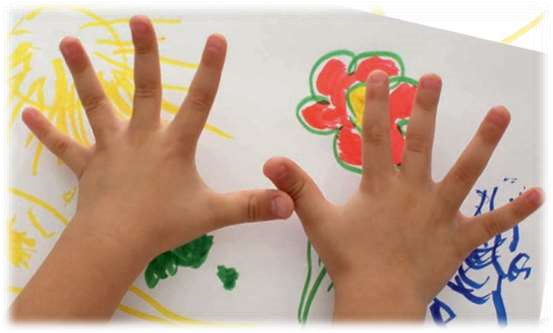 Составила: Воспитатель: Юртайкина Алсу Шикуровнаг. Рузаевка«Ум ребенка – в пальчиках»           В. В. Сухомлинский писал: «Истоки способностей и дарований детей – в кончиках их пальцев. От них, образно говоря, идут тончайшие ручейки, которые питают источник творческой мысли. Чем больше уверенности и изобретательности в движении детской руки с орудием труда, тем сложнее движения, необходимые для этого взаимодействия, тем ярче творческая стихия детского разума. Чем больше мастерства в детской душе, тем ребенок умнее».          Учёные, которые изучают деятельность детского мозга, психику детей, отмечают большое стимулирующее значение функции руки, в частности - это движения пальцев и кистей рук.           В настоящее время у большинства современных детей отмечается общее моторное отставание. Педиатры и педагоги бьют тревогу – в последнее десятилетие детей, страдающих дисграфией (проблемами с письмом) и нарушениями речи, стало на порядок больше, чем тридцать-сорок лет тому назад. В чем же причина? Оказалось, что производители товаров для детей, пытаясь облегчить малышам процесс одевания, оказали им в буквальном смысле «медвежью услугу». Шнурки и застежки, которые ребенок должен был ежедневно застегивать и завязывать, сменились удобными липучками. Мамы обрадовались и перестали учить малышей с года завязывать шнурочки. Но за все приходится платить – пострадало развитие мелкой моторики у детей, которое раньше происходило практически автоматически! Следствие слабого развития моторики, и в частности - руки, это общая неготовность большинства современных детей к письму или проблемы с речевым развитием. Если с речью не все в порядке, часто это проблемы с моторикой. Однако даже если речь ребенка в норме - это вовсе не значит, что ребенок хорошо управляется со своими руками. К сожалению, о проблемах с мелкой моторикой большинство родителей узнают только перед школой. Это оборачивается двойной нагрузкой на ребенка: кроме усвоения новой информации, приходится еще учиться удерживать в непослушных пальцах ручку.           Многими учёными изучена и доказана взаимосвязь общей, мелкой и речевой моторики. Они пришли к выводу, что особенно тесно связано со становлением речи развитие тонких движений пальцев рук. Исследования М.М.Кольцовой доказали, что каждый палец руки имеет довольно обширное представительство в коре больших полушарий мозга. А развитие тонких движений пальцев рук предшествует появлению артикуляции слогов у малыша. Она доказала, что благодаря развитию пальцев в мозгу формируется проекция «схемы человеческого тела», а речевые реакции находятся в прямой зависимости от тренированности пальцев. Еще век назад Мария Монтессори заметила, что развитие речи и интеллекта тесно связано с тем, насколько сформировано моторное развитие ребенка.  Исследователи детской речи говорят о том, что движения пальцев рук тесно связанны с речевой функцией. Если движение пальцев рук соответствует возрасту, то и речевое развитие находится в пределах нормы; если движение пальцев отстает, то задерживается и речевое развитие, хотя общая моторика при этом может быть нормальной и даже выше нормы.            Ребенок постоянно изучает, постигает окружающий мир. Основной метод накопления информации – прикосновения. Детям необходимо все хватать, трогать, гладить и пробовать на вкус! Если взрослые стараются поддерживать это стремление, предлагая малышу различные игрушки (мягкие, твердые, шершавые, гладкие, холодные и т.д.), тряпочки, предметы для исследования, он получает необходимый стимул для развития. Поэтому, чтобы ребенок хорошо говорил, нужно развивать его ручки.         Простые движения рук помогают убрать напряжение не только с самих рук, но и с губ, всего речевого аппарата, снимают умственную усталость и заторможенность после активной умственной работы. Они способны улучшить произнесение многих звуков, а значит – развивать речь ребёнка.         Начинать работу по развитию мелкой моторики нужно с самого раннего возраста. Уже грудному младенцу можно массировать пальчики, воздействуя тем самым на активные точки, связанные с корой головного мозга. В раннем и младшем дошкольном возрасте нужно выполнять простые упражнения, сопровождаемые стихотворным текстом, не забывая о развитии элементарных навыков самообслуживания: застегивать и расстегивать пуговицы, завязывать шнурки и т. д. Иначе говоря, чем лучше развиты пальчики малыша, тем проще ему будет осваивать речь.         Чтобы заинтересовать ребенка и помочь ему овладеть новой информацией, нужно превратить обучение в игру, не отступать, если задания покажутся трудными, не забывать хвалить ребенка.           Для развития мелкой моторики рук в младшем дошкольном возрасте можно использовать пальчиковую гимнастику, которая решает множество задач в развитии ребенка:  способствует овладению навыками мелкой моторики;  помогает развивать речь;  повышает работоспособность головного мозга;  развивает психические процессы: внимание, память, мышление, воображение; развивает тактильную чувствительность;   снимает тревожность.            Пальчиковые игры очень эмоциональны, увлекательны. Это инсценировка каких – либо рифмованных историй, сказок при помощи рук. Дети с удовольствием принимают участие в играх. Самый известный вариант такой игры - «Сорокасорока».          Рисование - одно из самых любимых занятий всех детей. Чем чаще ребенок держит в руках кисточку, карандаш или фломастер, тем легче ему будет в школе выводить первые буквы и слова. Предлагайте детям разнообразные задания: это использование книжек – раскрасок, рисование пальцами на стене в ванной, используя обычные краски, дорисовывание, штриховки, игры – обводки. Обводить можно все, что попадется под руку: дно стакана, перевернутое блюдце, собственную ладонь, ложку и т. д. Особенно подходят для этой цели формочки для приготовления печений или кексов. Существует множество фабричных игр – обводок.          Если ребенок крайне неохотно рисует кистью,  можно предложить порисовать пальцами. Можно рисовать одним, двумя, а можно сразу всеми пальцами одновременно.         Очень необычно рисовать пористыми губками, маленькими резиновыми мячами с шершавой поверхностью. Дети с удовольствием используют так называемые «печатки».        Лепить из пластилина можно начинать уже в 2 года, главное подбирать доступные задания и не забывать мыть руки. Если пластилин по какой-то причине вас пугает, изготовьте для малыша соленое тесто. Игра доставит удовольствие вне зависимости от результата.          Аппликации доступны с весьма раннего возраста. Если ребенок еще мал, и вы опасаетесь дать ему ножницы, пусть рвет руками картинки из журнала или газеты - как получится; а вы будете наклеивать вырванные кусочки на чистый листок, придавая им какую-либо форму. Может получиться осмысленный коллаж. С 3-х лет (иногда и раньше) можно учиться вырезать ножницами, главное чтоб они были безопасными, с закругленными концами. Для начала удобней вырезать геометрические формы и фигурки из всех тех же цветных журналов, и клеящим карандашом, закреплять их на листе. Игра на вырезание узоров из несколько раз сложенных листочков бумаги имеет неоспоримое преимущество. Как бы ни коряво вырезал ребенок, все равно получиться узор, отдаленно напоминающий снежинку или звездочку.        Развитию кисти и пальцев рук способствуют не только пальчиковая гимнастика, но и разнообразные действия с предметами.          Достоинством игр с предметами на развитие мелкой моторики у детей является то, что для их проведения не требуются какие-то специальных игрушки, пособия и т.п. В играх используются подручные материалы, которые есть в любом доме: прищепки, пуговицы, бусинки, крупа и т.д. Игры – шнуровки можно использовать как фабричного производства, так и выполненного своими руками. (Многообразные шнуровки представлены на выставке). Такие игры развивают пространственную ориентировку, внимание, формируют навыки шнуровки, развивают творческие способности, способствуют развитию точности глазомера, последовательности действий. Вышивание шнурком является первой ступенькой к вышиванию иглой.          Занять ребенка на длительное время  можно играя с пинцетом и пипеткой. То, что для нас, взрослых, кажется таким простым и неинтересным, увлекает ребенка и, вместе с тем, развивает его моторику.           Игры с бусинами, макаронами отлично развивает руку разнообразное нанизывание. Нанизывать можно все, что нанизывается: пуговицы, бусы, рожки и макароны, сушки и т. п. Бусины можно сортировать по размеру, цвету, форме.Такие игры способствуют развитию мелкой моторики, процессов ощущения, расслабляют ребенка, снимают эмоциональное напряжение.         Заданий и упражнений, направленных на развитие мелкой моторики очень много: нетрадиционные техники рисования, пластилинография, шнуровки. При желании, особенно, если подключить фантазию и воображение, придумывать их можно бесконечно. И главное здесь - учитывать индивидуальные особенности каждого ребенка, его возраст, настроение, желание и возможности. Умелыми пальцы станут не сразу. Игры и упражнения, пальчиковые разминки, проводимые систематически с самого раннего возраста, помогают детям уверенно держать карандаш и ручку, самостоятельно заплетать косички и шнуровать ботинки, строить из мелких деталей конструктора, лепить из глины и пластилина.           Детям  младшего дошкольного возраста для развития мелкой моторики рук необходимо предлагать: различные виды мозаик, разнообразные конструкторы, пористые губки, резиновые мячи с шершавой поверхностью, цветные клубочки для перематывания, набор верёвочек различной толщины для завязывания, семена, крупа, разнообразный природный материал, карандаши.           Наши предки, забавляя детишек играми в ладушки и в «сороку - белобоку», занимались вовсе не бессмысленным занятием. Поглаживания, похлопывания и разминание пальчиков, которые происходят во время этих забав, активизируют нервные окончания на ладошке, что автоматически ведет к стимулированию работы речевого центра. К сожалению, многие мамы, увлекшись ранним развитием детей по Доману и Зайцеву, посчитали «сороку - белобоку» никому не нужным изобретением стародавних времен и перестали играть с детьми в игры «дореволюционных бабушек». И совершенно напрасно. Можно не учить детей читать до года – этот навык прекрасно формируется и в старшем дошкольном возрасте безо всякого ущерба для интеллектуального развития, а вот развитие мелкой моторики у детей может происходить только в раннем возрасте. С течением времени влияние двигательного центра на речевой ослабевает и к младшему школьному возрасту практически сходит на нет. Именно поэтому развитие моторики нужно стимулировать как можно раньше.         Развитие ловкости пальчиков нужно нам не только для того, чтобы правильно держать ложку и карандаш, но в первую очередь для того, чтобы у малыша происходило правильное и более быстрое формирование речевых навыков.          Таким образом, если будут развиваться пальцы рук, то будут развиваться речь и мышление ребенка. 